CWRD COUNTRY ECONOMISTS’ WORKSHOP18 January 202313:30 – 17:00 (Manila Time)Auditorium 1, ADB Headquarters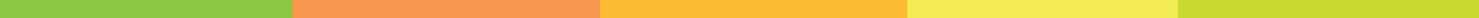 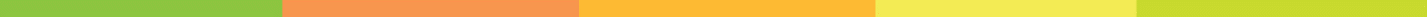 Indicative ProgramIndicative ProgramIntroduction13:30-13:45Opening RemarksEugenue Zhukov, Director General, CWRDGroup Photo13:45-13:50Overview of the WorkshopFatima CatacutanSession IThe Russian Invasion of Ukraine and its Implications for Developing Asia13:50-14:10Presentation by Kiyoshi Taniguchi and Marcel Schröder (t.b.c.)Moderator: Lilia AleksanyanThe Russian invasion of Ukraine was another in a succession of severe shocks that have hit developing Asia since 2020. In a narrow sense, the invasion’s impact on the region is quite limited. Simulation results using the Dynamic Global Trade Analysis Project (GTAP) model suggest that even under worst-case scenarios, the size of the shock to developing Asia is about 5% of GDP. However, considerable uncertainty about the future course of the war and its wider ramifications remains. 14:10-14:30Q&A and  discussions by all participantsModerator: Fatima Catacutan14:30-14:50Coffee BreakSession IICountry Economics14:50-15:50Short presentations on Asian Development Outlook 2023 policy challengesections by RM-based authors (duration: 6 minutes each)Moderator: Lilia AleksanyanAfghanistan: “Food security” by Ahmad K. MirajArmenia: “Education reforms” by Grigor Gyujyan Azerbaijan “Strengthening knowledge management for effective policy reforms” by Nail ValiyevGeorgia: “Low carbon development and green growth” by George LuarsabishviliKazakhstan “Rising regional disparities” by Genadiy RauKyrgyz Republic: “Unleashing the private sector for transformative growth” by Zhamilia BataevaPakistan “Climate change and climate risk mitigation/adaptation” by Maleeha RizwanTajikistan: “Transition to digital economy” by Muhammadi BoboevTurkmenistan: “Towards Green Energy Transition.” by Jennet Hojanazarova  Uzbekistan “Reforming Education Sector” by Begzod M. Djalilov15:50-16:20Short presentations on the inclusive and sustainable growth assessment forcountry partnership strategies by country team leaders (duration: 5 minutes each)Moderator: Lilia AleksanyanArmenia by Kenji Takamiya (recorded)Kazakhstan by Roman MogilevskiiKyrgyz Republic by Lilia Aleksanyan Uzbekistan by Begzod M. Djalilov16:20-16:50Q&A and  discussions by all participantsModerator: Fatima CatacutanClosing	16:50-17:00Closing RemarksLyaziza G. Sabyrova, Director, CWRC